Activité NRICH1er cycle du secondaireArithmagones multiplicatifsDéfinitionUn arithmagone multiplicatif est un triangle avec des numéros à ses sommets (dans des cercles) qui déterminent les nombres écrits sur ses bords (les boîtes) par l’intermédiaire de la multiplication des nombres dans deux cercles consécutifs.Question :						Solution :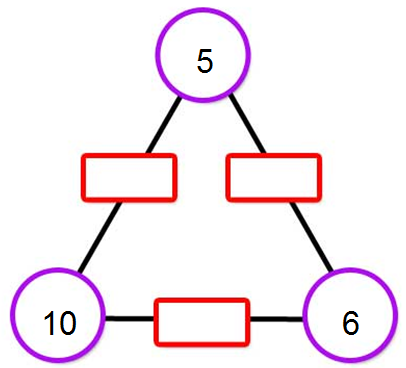 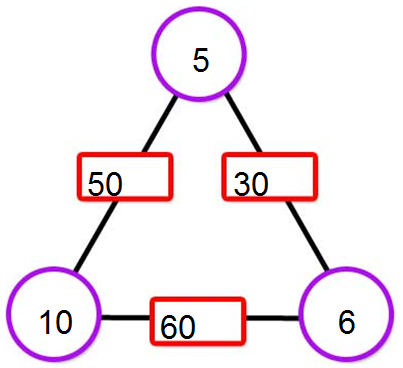 VarianteSi on donne les nombres dans les boîtes et on demande de trouver les nombres dans les cercles, l’activité devient plus riche.Exemple Question :						Solution :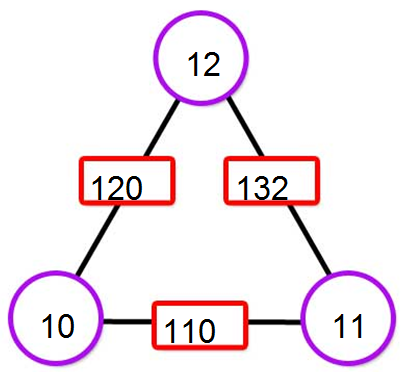 ActivitéEn groupe de 2, les élèves complètent les arithmagones multiplicatifs donnés à la fiche reproductible 1 et 2 (nombres entiers) et 3 (nombres décimaux).DiscussionUne fois les arithmagones complétés, les équipes partagent les stratégies utilisées afin de faire bénéficier tous les élèves des différentes façons de compléter les arithmagones.VarianteLes élèves créent des artihmagones multiplicatifs.  Voir Fiche reproductible 4.On peut ajouter des critères de création tels que :Nombres décimauxFractions (propres, impropres, nombres fractionnaires)Positifs et négatifsautresSi c’est possible, les amis essaient de compléter les créations des autres.  Ceci permet de valider les efforts de chacun.EnrichissementLes élèves coplètent l’arithmagone multiplicatif irrationnel de la Fiche reproductible 5.Sources 	http://nrich.maths.org/7447 http://nrich.maths.org/7448 7e annéeLe nombreRésultat d’apprentissage général : Développer le sens du nombre.Résultat d’apprentissage spécifiqueRAS 2. Démontrer une compréhension de l’addition, de la soustraction, de la multiplication et de la division de nombres décimaux et l’appliquer pour résoudre des problèmes. (Dans les cas où le diviseur comporte plus d’un chiffre ou que le multiplicateur comporte plus de deux chiffres, on s’attend à ce que la technologie soit utilisée.) [CE, RP, T] [TIC : P2-3.4]8e annéeLe nombreRésultat d’apprentissage général : Développer le sens du nombre.Résultat d’apprentissage spécifiqueRAS 6. Démontrer une compréhension de la multiplication et de la division de fractions positives et de nombres fractionnaires, de façon concrète, imagée et symbolique. [C, CE, L, RP]Mathématiques M-9 – Programme d’études de l’Alberta ©Alberta Education, Canada, 2007Fiche reproductible 1 -Arithmagones multiplicatifNombre entier - partie 11.							2.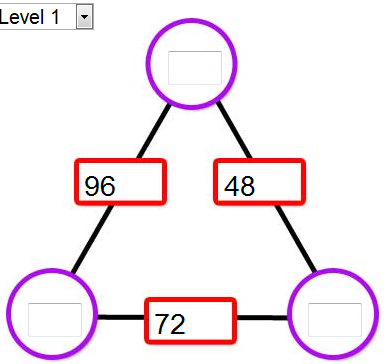 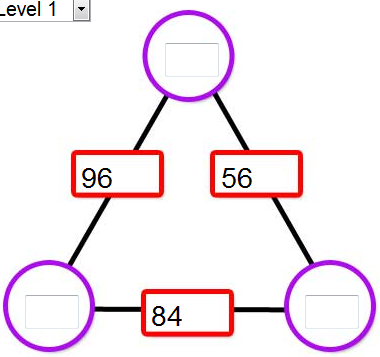 3.							4.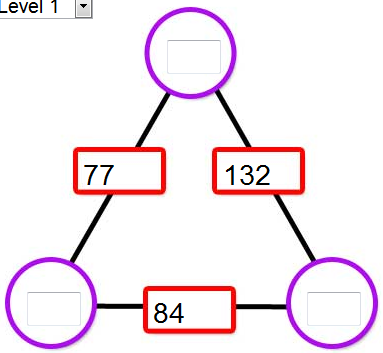 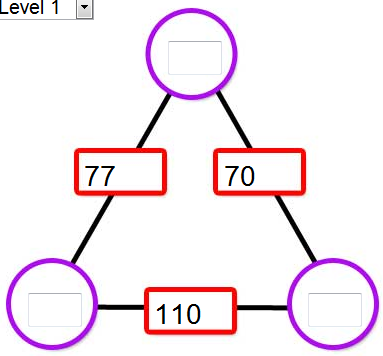 5.							6.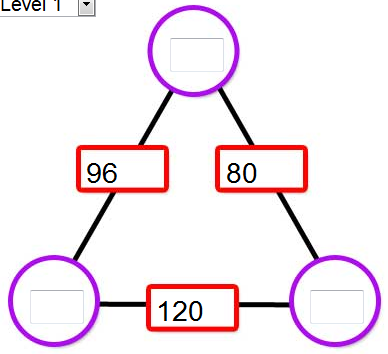 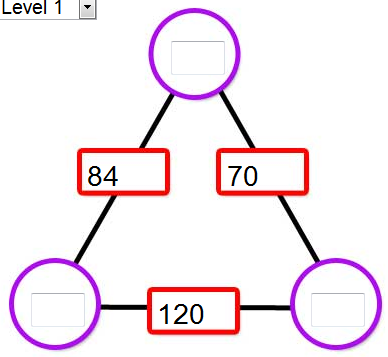 Fiche reproductible 2 -Arithmagones multiplicatifNombre entier - partie 21.	 						2.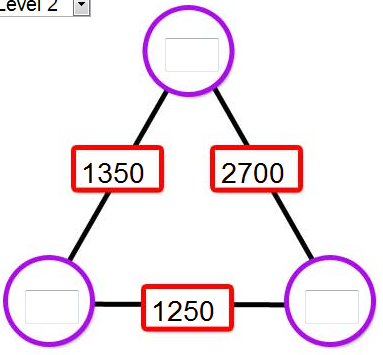 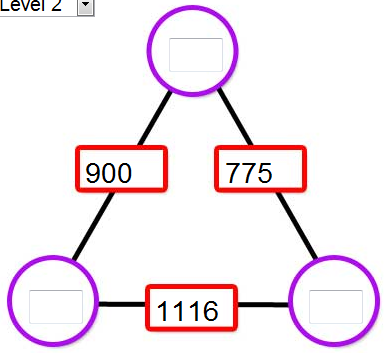 3.							4.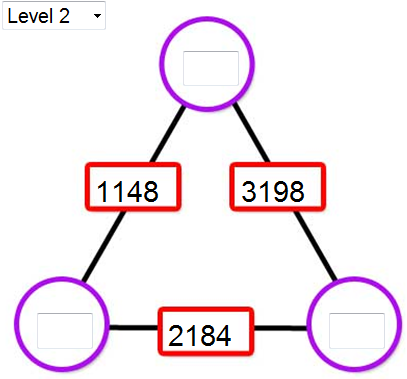 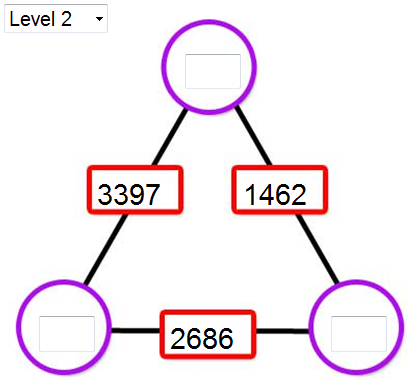 5.							6.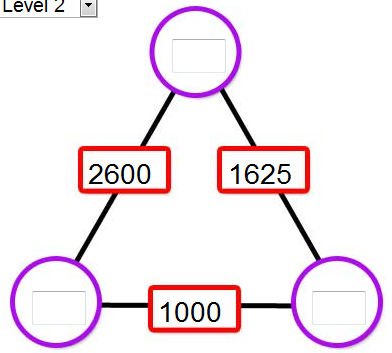 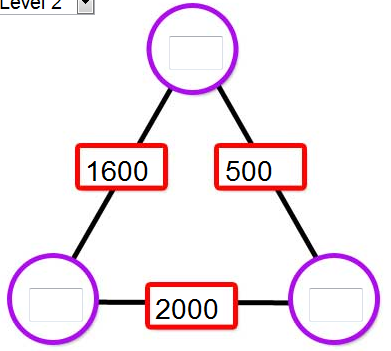 Fiche reproductible 3 -Arithmagones multiplicatifsNombres décimaux1. 							2.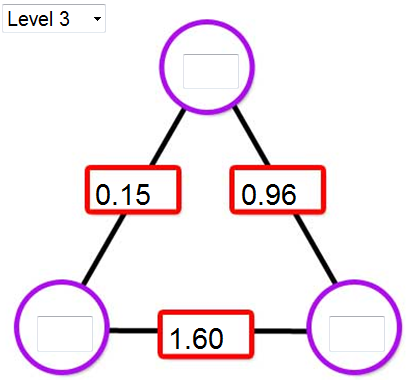 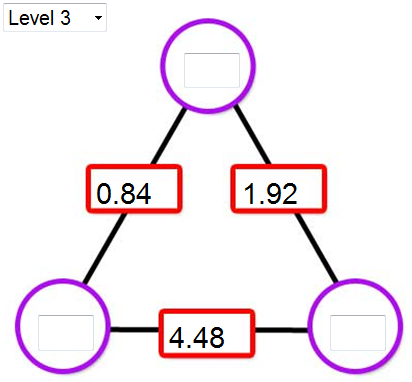 3.							4.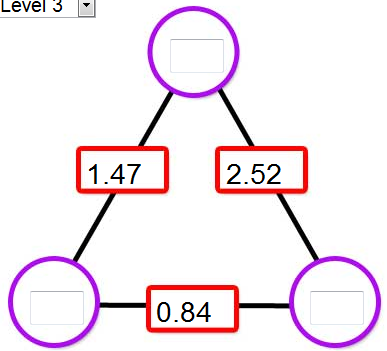 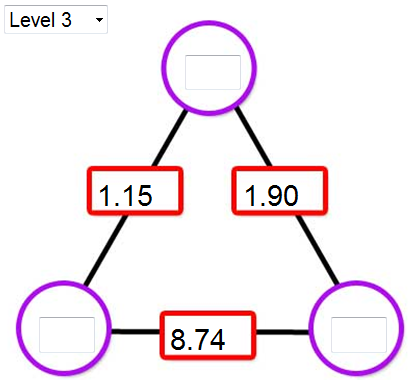 5.							6.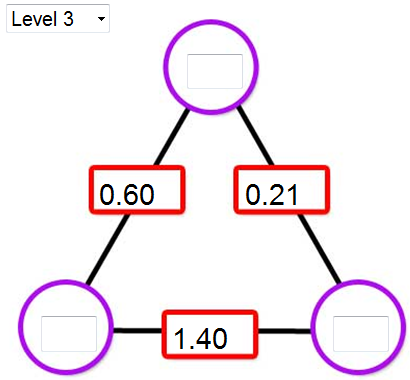 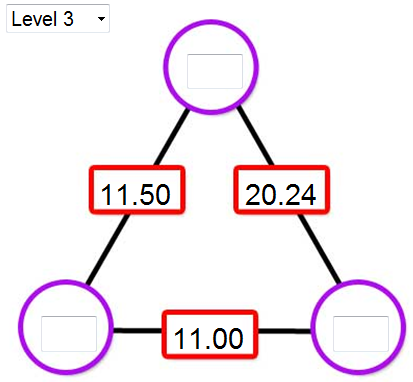 Fiche reproductible 4 -Arithmagones multiplicatifsCréation1. 							2.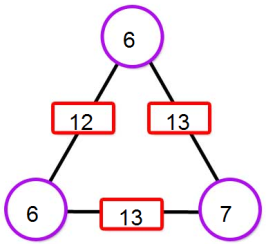 3. 							4.5.							6.Fiche reproductible 5 –Arithmagone multiplicatifNombres irrationnelsExtension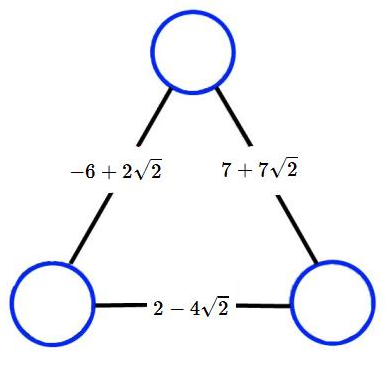 Solution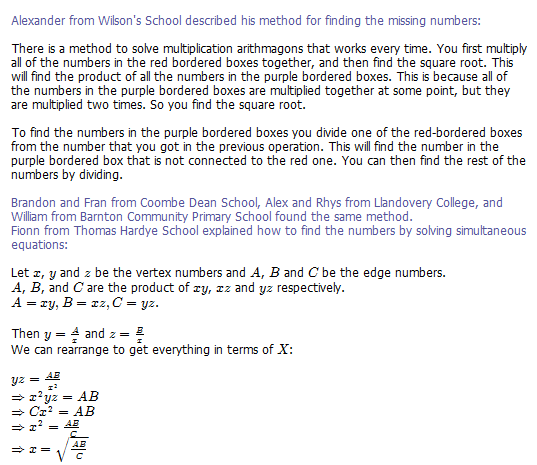 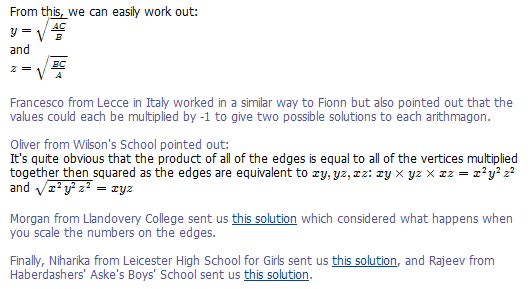 Solution – Fiche reproductible 4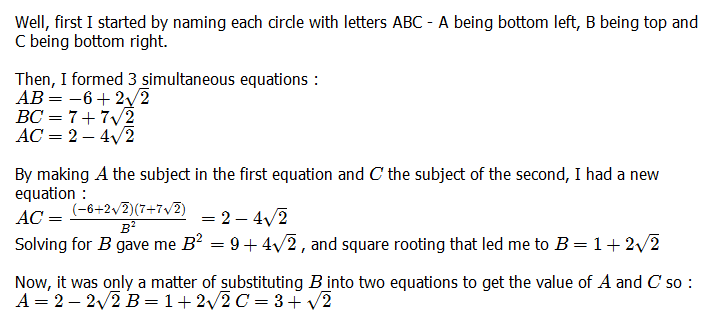 